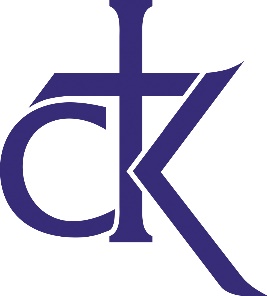 Thank you for your interest in the post of Humanities teacher at Christ the King Catholic High School. In this pack, you will find information about our school and our distinctiveness as a Catholic school.Christ the King is a voluntary aided co-educational School for students aged 11 to 16 with the aim of serving the Catholic community in the Preston locality in the Diocese of Lancaster.  Our school maybe a smaller than average size secondary school but we are a modern school with traditional values based around our Catholic ethos.  At Christ the King Catholic High School, we pride ourselves in being a culturally diverse family of learners, both students and staff alike.  As a learning community we share and use our gifts and talents for the greater good of everyone.  As a Catholic school we place Christ at the heart of all we do and pay particular attention to the spiritual development of all our community. Our school is inclusive and is made up of a rich fabric of many different faiths, who all share common values. This resonates with our mission statement:“Love one another as I have loved you” (John, 15)We believe that Jesus Christ and his Gospel Call – to love God and all people – are at the heart of what we do.He inspires us, as children of God, to uphold the dignity of each individual.We strive to develop a community in Christ which fully supports all in achieving their potential – spiritually, academically and personally.At our school, we offer a truly broad and balanced curriculum and continue to offer an expanding range of subjects and qualifications.  Our students are also offered an array of extra-curricular opportunities to enhance their overall development and educational experience. Our school is located in the Frenchwood area of Preston and is easily accessible via road, rail or bus links. We are a smaller than average sized secondary school but we are oversubscribed. Last year our school achieved a Progress 8 of -0.09 (National average). Outcomes in Humanities for History and Geography are good.  On 23 & 24 March 2022, our school was visited by representatives from the Diocese of Lancaster to undertake a Section 48 inspection looking at all aspects of our religious life.   The culmination of their findings detailed a significant number of strengths that demonstrated our uniqueness as a faith school and praised the respect for the individual and broader contribution we make as a school to develop the individual as a whole. After taking over the Headship at the start of this academic year, our school was inspected by Ofsted (September 2022) and a number of areas for improvement were identified. We are now working at pace to implement and effect change and this is an exciting time to be at the heart of these changes and contribute through our collaborative culture. For September 2023 Our Governing Body are seeking to appoint a suitably qualified Teacher of Humanities who is enthusiastic and will inspire students through their passion for the subjects. As we embark on a new phase of school improvement, we would encourage you to visit Christ the King to witness the greatness of our school. If you have a ‘can do’ attitude then please apply to join our team of professionals as we embark on the next phase of raising standards at Christ the King Catholic High School. We may be a small school but we have a big heart! If you have any further questions please contact Mrs A Leaver (Business Manager) at aleaver@ctk.lancs.sch.uk   We look forward to welcoming you to our school.Mr SN CorlessHeadteacher